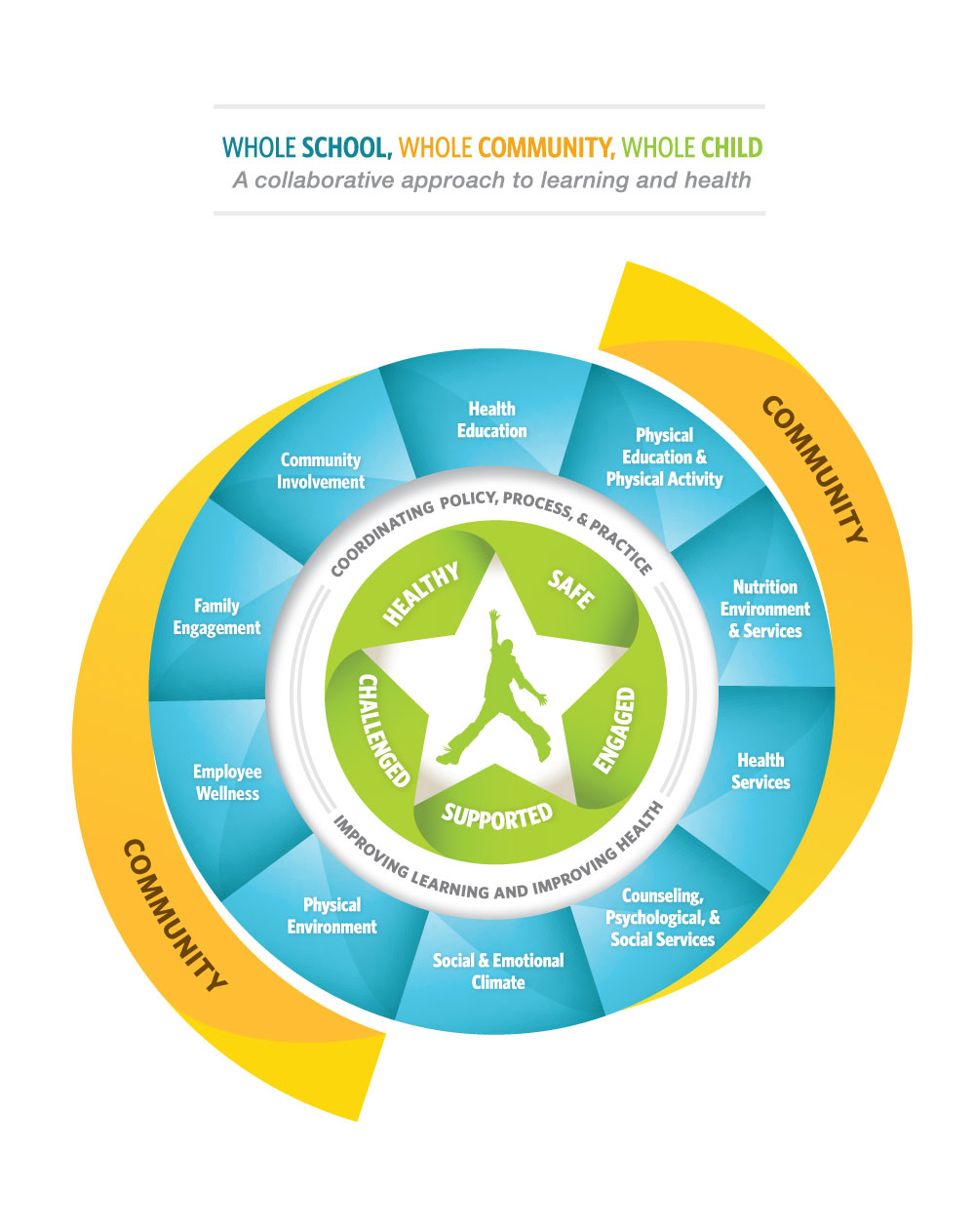 APPLICATION DEADLINE FOR THE 2019-2020 AWARD PROGRAM ISFriday, December 20, 2019, by 5:00 p.m.REQUIRED PAGESouth Carolina ASCD sponsors this award program in support of ASCD Worldwide and The Whole School, Whole Community, Whole Child Initiative. This program seeks to identify schools in South Carolina that have created a school culture with programs that exemplify the five tenets of this Initiative: Healthy, Safe, Supported, Challenged, or Engaged.Schools applying for the awards will be required to submit a completed application, along with supporting evidence to SCASCD, according to program guidelines and timelines.  All applications will be reviewed by a selection committee to determine the three finalists.  The three finalists will be notified in mid-January.  In February, each of the three finalist will receive a site visit from members of SCASCD’s Whole Child Award School Selection Committee.  After SCASCD’s annual Spring Conference, the three finalists will be notified of the winning school.  The winning school will receive recognition, three complimentary registrations for the South Carolina ASCD Fall Conference, and a $2,500 grant, given for the purpose of implementing other goals related to the tenets of The Whole Child Initiative.   Criteria:  Principal must be a member of SCASCD and have been a principal of the applicant school for the entire previous two school years.The school’s state accreditation must be in good standing.At minimum, the Award School will be expected to offer a breakout session at SCASCD’s annual Whole Child Conference.Clearly written goals for each of The Whole School, Whole Community, Whole Child tenetsRelationship of The Whole School, Whole Community, Whole Child emphasis to the school’s clearly stated vision/missionLength of time The Whole School, Whole Community, Whole Child framework has been present at the schoolEvaluation data that measures the success of school’s The Whole School, Whole Community, Whole Child framework.Evidence of the degree to which The Whole School, Whole Community The Whole Child framework is being implementedDegree of collaboration with stakeholders in promoting the focus of The Whole School, Whole Community, Whole Child frameworkWhole Child Award ApplicationPerson Completing this Application:___________________________________________________Position in the School: ______________________________________________________________Name of School District: ____________________________________________________________Name of School: __________________________________________________________________School Address (street): _____________________________________________________________Address: ________________________________(city/zip)__________________________________	  Phone Number (with area code): ______________________________________________________School Principal: __________________________________________________________________Principal’s E-Mail Address: ____________________________ Phone:________________________District Superintendent: _____________________________________________________________ Email Address:_______________________________________Phone:________________________Please submit this application with all attachments to Dr. Josh Patterson at jpatterson@greenville.k12.sc.us.Whole Child Award ApplicationThe Whole Child InitiativeASCD calls on parents, educators, policymakers, and communities to join forces to ensure our children become productive, engaged citizens. Our children deserve an education that emphasizes academic rigor as well as the essential 21st century skills of critical thinking and creativity. Specifically, our students must be:HEALTHY—To ensure that all students are healthy, ASCD recommends, at a minimum:Schools have a health advisory council with students, family, community, and business members.Students are routinely screened for immunizations and vision, hearing, dental, and orthopedic concerns.Physical Education and health classes emphasize lifetime healthy behaviors.Healthy food choices are available at school.SAFE AND SECURE—To ensure that all students are safe, ASCD recommends, at a minimum:Students, school staff, and family members establish and maintain behavioral expectations, rules, and routines.Families are welcomed by school staff as partners in their children’s education.ENGAGED—To ensure that all students are adequately engaged, ASCD recommends, at a minimum:Students may participate in a wide array of extracurricular activities.Schools provide opportunities for community-based apprenticeships, internships, or projects.Teachers use active learning strategies such as cooperative learning and project-based learning.SUPPORTED—To ensure that all students are adequately supported, ASCD recommends, at a minimum:Every student has an adult advisor or mentor.Students have access to school counselors or other student support systems.Each student has access to personalized learning and is supported by qualified, caring adults.CHALLENGED ACADEMICALLY—To ensure that all students are challenged academically with a well-balanced curriculum, ASCD recommends, at a minimum:Schools provide a well-rounded curriculum for all students.Students have access to rigorous programs in arts, foreign languages, and social studies.Schools maintain flexible graduation requirements.Whole Child Award ApplicationDirections:Complete page 2 and the remaining required pages of the application.Submit completed application to Dr. Josh Patterson at jpatterson@greenville.k12.sc.us by 5:00 p.m., December 20, 2019.Please don’t hesitate to contact Dr. Josh Patterson at jpatterson@greenville.k12.sc.us if you have any questions.Publishing requirements:Please use 12 point font (minimum) and Times New Roman fontPlease limit your responses to 500 words or lessPlease submit no more than three (3) exemplars of evidencePlease submit no more than three (3) letters of supportREQUIRED PAGESchool Name: ____________________________What is your school’s vision/mission statement?School Information:Type of School:      Rural		Suburban		Urban Grade levels served by this school:	K-5         	7-8            	9-12    	K-6		6-8		10-12  			5-8		7-12    	Other _______________________ (indicate grade range)Student Demographics:REQUIRED PAGESchool Name: __________________________Staff Demographics:Briefly describe any special or support staff assigned to your building.___________________________________________________________________________________________________________________________________________________________________________________________________________________________________________________The questions on the following page(s) will be used to determine if your school is eligible for consideration for the award.  These questions will also link directly to documentation you may wish to provide in support of your application.  Include how you developed the practice, who benefits, and evidence of your success.  Please note that your answers will be scored based on how well they demonstrate vision, intentionality, integration, and sustainability of the best practice, in addition to how the practice engages and empowers stakeholders. REQUIRED PAGERequired Questions for the Tenet:  ChallengedSchool Name: _____________________________________________________In answering the following questions, be specific about programs that have emphasized developing higher order thinking skills, collaboration, problem solving, differentiated instruction, and student motivation, etc. for all students.  Answer each of the following questions in 500 words or less:What specific programs do you have in place that goes above and beyond the norm to address the needs of all academic levels of students?  Please provide a brief description.What effects have these strategies or actions had on students’ achievement and overall growth and success (e.g., academic performance, attendance, family engagement, and health indicators)?  Required Questions for the Tenet:  EngagedIn answering the following questions, be specific about school programs that emphasize a wide array of extracurricular activities; community-based apprenticeships, internships, or projects; cooperative learning, project based or other engaging activities.    Answer each of the following questions in 500 words or less:Please describe programs and activities designed to engage students and include how they are organized so they are accessible for all students.  What partnerships with community entities do you have in place that provide for the needs and interests of your students?  What partnerships with parents and families do you have in place that provide for the needs and interests of your students?REQUIRED PAGERequired Question for the Tenet:  SafeIn answering the following questions, be specific about school programs that emphasize safe topics such as internet safety, making safe choices, training regarding emergency procedures, bicycle safety, safe driving, gang awareness, dangers of drugs and alcohol, and/or school/community safety. Answer each of the following questions in 500 words or less:How have you provided safety related programs or experiences for your students, parents, or community members that address current and ongoing safety issues such as the ones mentioned above?Required Questions for the Tenet:  HealthyIn answering the following questions, be specific about school programs that emphasize a healthy lifestyle.  Describe policies and programs that emphasize healthy eating, rest, stress reduction, cardiovascular fitness, sexually transmitted disease prevention, use of harmful substances, personal and social responsibility and any others. Answer each of the following questions in 500 words or less:Describe programs you have provided for your students, faculty, and/or parents/community that address topics related to the tenet healthy.  REQUIRED PAGERequired Questions for the Tenet:  SupportedIn answering the following questions, be specific about programs that emphasize how you support, differentiate and personalize learning for your students.  Answer each of the following questions in 500 words or less:Describe programs that support all students above and beyond requirements.  Explain how students have access to personalized learning and are supported by qualified, caring adults.  Describe programs that engage or involve parents or the community in supporting students academically, socially, and emotionally. Additional Required QuestionsProvide a specific description of professional development activities provided for your professional support staff which addresses at least two or more of the five tenets.Provide a one page statement of why you believe your school should be selected for this award.  REQUIRED PAGESchool Name: ______________________________You may submit a maximum of three (3) letters of support for your school from any of the following:  superintendent, PTA/PTO President, parent(s), student(s), community agency or anyone else that supports your school.  PERMISSION FORMWe give permission for SCASCD to publish information included in this application in order to assist other schools in developing and implementing their school programs.This information may also be shared with and published by National ASCD headquartered in Alexandria, Virginia.We also give SCASCD permission to take photos of any students in our school with the exception of those covered by parent permission not to be photographed.As the Principal of ____________________________, I approve of this award program submission. _______________________________________		_________________________________Principal’s Signature					            Date_______________________________________                  _________________________________Superintendent’s Signature					DateSchools that are awarded the grant will be recognized at the SCASCD Fall Conference and will be required to prepare a brief presentation to be shared at the conference. Please submit this application to Dr. Josh Patterson at jpatterson@greenville.k12.sc.us. Deadline for Submission: Friday, December 20th, 2019DemographicNumber of Students in this SchoolPercentage of Students in this SchoolWhite StudentsAfrican-American StudentsHispanic StudentsAsian StudentsNative American StudentsOther StudentsMale StudentsFemale StudentsEnglish Language LearnersStudents with DisabilitiesMigrant StudentsParticipants in G&T ProgramsHomelessFree and Reduced LunchTotal Number of TeachersTotal Number of AdministratorsPrincipalAssistant Principal(s)Other (Please Specify)